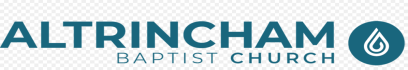 Giving to Support this CommunityWAYS OF GIVINGThere are several ways that you can give:A regular standing order payment from your bank or building societyLump sum gifts by cheque or bank transferWeekly envelope schemeRegular or one-off payments through charity giving schemes such as Stewardship or CAFLegacies, Endowments or gifts of sharesCONFIDENTIALITYPlease be assured that your gift will be treated in the highest confidence. Anonymous gifts can also be made. CHEQUESThese should be made payable to ‘Altrincham Baptist Church’STANDING ORDERS  If you wish to set up a standing order, please complete a standing order mandate (we can supply a form)ENVELOPE SCHEMEIf you wish to use the weekly envelope scheme, please contact our Assistant TreasurerGIFT AIDIf you are a UK taxpayer you can gift aid your donation(s), thereby enabling the church to claim back the basic rate tax that you have paid on your donations(s). Please detach and use the attached Gift Aid Declaration form. With a basic tax rate of 20% this means that the church receives and additional 25% of your donation(s)! If you have any queries about Gift Aid, or giving in general, or need help with gift aid or standing order forms, please contact by email:Victoria Hillon assisttreasurer@altrinchambaptist.orgPaul Rowley     treasurer@altrinchambaptist.org                   Jim Stokoe (Gift Aid Administrator)     Or call them via 0161 941 3052. Please return completed forms to any of the above, or to the church office.Registered Charity Number: 1130343Hale Road, Altrincham, Cheshire WA14 2EWTel: 0161 941 3052 www.altrinchambaptist.orgAltrincham Baptist Church (Registered Charity No. 1130343)Gift Aid DeclarationBoost your donations by 25p of Gift Aid for every £1 you donateGift Aid is reclaimed by the charity from the tax you pay for the current tax year. Your address is needed to identify you as a current UK tax payer.Details of Donor (N.B. there must be only one person making this declaration)Title:   __________First name or initial(s):   ____________________________Surname:     ______________________________________Full Home Address:      ______________________________ ________________________________________________ ________________________________________________Post Code:   ___________________In order to Gift Aid your donation(s) you must tick one, and only one, of the options below:I want Altrincham Baptist Church to treat:(  )  The enclosed gift of £ __________ as a Gift Aid donation(  )  All gifts of money that I make today and in future as Gift Aid donations (  ) All gifts of money that I have made in the past 4 years and all future gifts of money that I make from the date of this declaration as Gift Aid donationsI am a UK taxpayer and understand that if I pay less Income Tax and/or Capital Gains Tax than the amount of Gift Aid claimed on all my donations to all charities in that tax year, then it is my responsibility to pay any difference.Please notify Altrincham Baptist Church if you:- Want to cancel this declaration- Change your name or home address- No longer pay sufficient tax on your income and/or capital gainsIf you pay Income Tax at the higher or additional rate and want to receive the additional tax relief due to you, you must include all your Gift Aid donations on your Self-Assessment tax return or ask HMRC to adjust your tax code.Signed:               _________________________________________Date:              _________________       